Charitní poradna Hodonín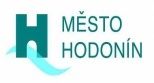 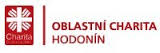 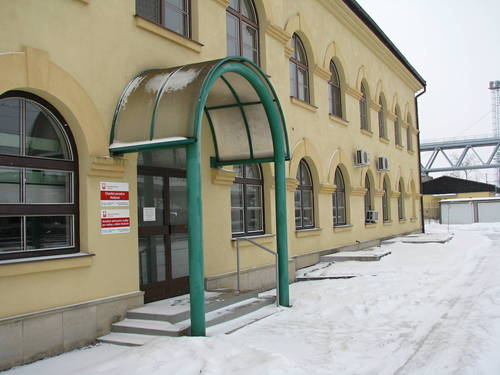 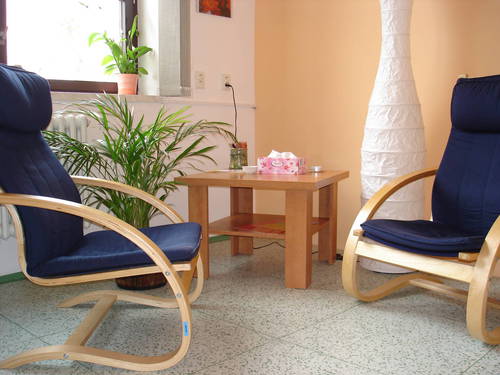 